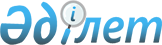 О неотложных мерах по защите населения от опасных для человека кровососущих насекомых и клещейПостановление Правительства Республики Казахстан от 2 июля 1996 г. N 840



          В республике сложилась неблагополучная ситуация вследствие
массового распространения кровососущих насекомых и клещей, отдельные
виды которых являются переносчиками тяжелых инфекционных заболеваний:
малярии, геморрагической лихорадки, туляремии, лейшманиозов, клещевого
весенне-летнего энцефалита.




          В целях осуществления неотложных мер по защите населения от гнуса
и других опасных для человека насекомых и клещей Правительство
Республики Казахстан постановляет:




          1. Министерству сельского хозяйства, Министерству транспорта и
коммуникаций, Министерству строительства, жилья и застройки
территорий, Комитету по водным ресурсам, Комитету лесного хозяйства
Республики Казахстан, иным центральным и местным исполнительным
органам, руководителям предприятий и организаций:




          принять неотложные меры по организации профилактических и
истребительных мероприятий по борьбе с гнусом и другими опасными для
человека насекомыми и клещами;




          изыскать возможность выделения необходимых финансовых средств,
транспорта и рабочей силы для проведения указанных мероприятий.




          2. Министерству сельского хозяйства, Комитету по водным ресурсам
Республики Казахстан осуществлять ежегодные мероприятия по
предупреждению заболачивания территорий и возникновения очагов гнуса,
очистку и ремонт ирригационных каналов, правильную эксплуатацию
рисосеющих систем, водохранилищ и других гидротехнических сооружений,
установить во всех орошаемых районах соответствующий порядок
водопользования.




          3. Комитету лесного хозяйства Республики Казахстан обеспечить
проведение лесотехнических мероприятий, окультуривание лесных зон,
предусматривать средства и контролировать проведение гидротехнических
мероприятий для недопущения заболачивания водоемов прудовых хозяйств.




          4. Министерству транспорта и коммуникаций Республики Казахстан
принять меры по ликвидации заболоченностей, очагов выплода гнуса на
обслуживаемой территории.




          5. Министерству строительства, жилья и застройки территорий
Республики Казахстан при разработке проектов реконструкции и
строительства населенных пунктов, промышленных предприятий,
гидротехнических сооружений предусматривать меры, направленные на
предупреждение возникновения мелководий и заболоченностей, создающих
условия для массового выплода гнуса.




          6. Акимам областей и города Алматы обеспечить проведение
окультуривания мест массового отдыха населения в пригородных лесах и
возле водоемов.




          7. Министерству сельского хозяйства Республики Казахстан усилить
научно-методическое руководство и организацию профилактических
мероприятий по борьбе с гнусом и другими опасными для человека и
животных насекомыми и клещами.




          8. Министерству здравоохранения Республики Казахстан:




          усилить надзор за санитарным состоянием водоисточников,
правильной эксплуатацией оросительных сетей, открытых водоемов,
подвальных помещений жилых и производственных зданий;




          расходы, связанные с проведением мероприятий по борьбе с опасными
для человека кровососущими насекомыми и клещами, осуществлять в
пределах ассигнований, предусматриваемых в бюджете по здравоохранению
на проведение противоэпидемических мероприятий;




          совместно с акционерными обществами "Фармация" обеспечить широкую
продажу для населения отпугивающих (реппелентов) и других средств;




          осуществлять руководство и контроль за проведением мероприятий
по борьбе с кровососущими насекомыми и клещами.





     Заместитель Премьер-Министра
        Республики Казахстан


					© 2012. РГП на ПХВ «Институт законодательства и правовой информации Республики Казахстан» Министерства юстиции Республики Казахстан
				